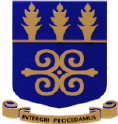 UNIVERSITY OF GHANAEXAM MODERATION CHECKLISTBSC./B.A./BSC. ADMINISTRATION/MB.CHB/MPHIL/MSC/PHD                         DEPARTMENT OF ………………COURSE CODE:  COURSE TITLE   (Credits)(For Example) LING345:   SOCIOLINGUISTICS      (3 Credits)SEMESTER:	___________________________	  ACADEMIC YEAR:      ___________EXAMINER’S NAME:  ______________________________________________________SECTION 1:    FORMATTING THE QUESTION PAPERSECTION 2:	   CONTENT COVERAGESECTION 3:    SKILL AND COGNITIVE LEVELSSECTION 4:       MARKING GUIDELINECOMMENTS:  ____________________________________________________________________________________________________________________________________________________________________________________________________________________________HoD’S NAME:  _______________________________________________________________SIGNATURE:                   ______________________________           DATE:  _____________YNN/AThe cover page has all relevant details such as time allocation, name of the subject, and instructions to candidates.The instructions to candidates are clearly specified and explicit.The layout of the paper can easily be understood by the student.The paper has the correct page numbering.Appropriate fonts are used throughout the paper.Mark allocations are clearly specified and are the same as that on the Marking Scheme.The total marks in the question paper and the Marking Schemes are accurate.The paper can be completed within the allocated time.The paper adheres to UG examination rubrics.The paper adequately covers the Learning Outcomes and the Assessment Criteria as stated in the course syllabus.The questions are within the broad scope of the curriculum as indicated by the course syllabus.  The paper covers questions of various types e.g. multiple choice questions, data response, essay, life experience scenarios and practical problem solving, etc.The paper allows for creative responses from candidates.The questions demonstrate the latest developments in the Learning Area.The illustrations are suitable, appropriate, and relevant to the course. There is a link between mark distribution, level of difficulty and time allocation.The questions are set in sequential manner from simple to more challenging.Subject vocabulary/terminology / data are used appropriately.There is an appropriate coverage in terms of the different cognitive levels (Bloom’s taxonomy or any other taxonomy that may have been used).Where there is a choice, questions are of an equal level of difficulty and importance.There is an appropriate allocation of marks according to the duration of paper and the nature of subject.There is an appropriate variety in the construction of questions, e.g factual, data-response, critical evaluation, problem solving, oral, numerical and pictorial.The Marking Scheme is accurate.The Marking Scheme corresponds to questions in the question paper.The Marking Scheme creates allowance for unconventional responses.The Marking Scheme is presented clearly and coherently.The mark distribution in the question paper matches with the allocated mark in the Marking Scheme. The mark allocation is accurate for subsections and the paper as a whole.The UG examination rubrics are applied in the design of the Marking Scheme